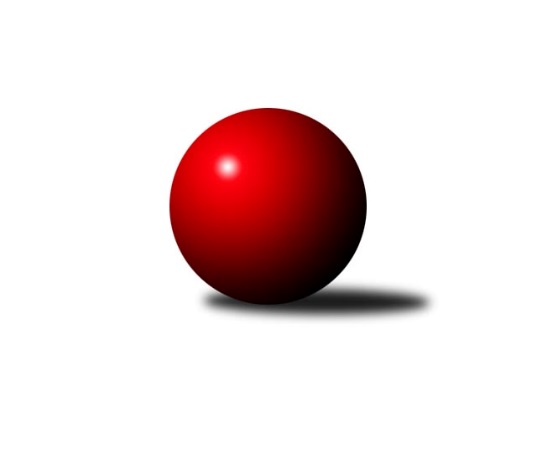 Č.1Ročník 2021/2022	6.11.2021Nejlepšího výkonu v tomto kole: 1040 dosáhlo družstvo: KC Lentra DardaVýsledky 1. kola KC Lentra Darda	- Pacoši	8:2	1040:982		6.11. Rallycross	- SuperMix	2:8	1010:1012		6.11.Tabulka:	1.	KC Lentra Darda	1	1	0	0	8 : 2 	 	 1040	2	2.	SuperMix	1	1	0	0	8 : 2 	 	 1012	2	3.	Rallycross	1	0	0	1	2 : 8 	 	 1010	0	4.	Pacoši	1	0	0	1	2 : 8 	 	 982	0Podrobné výsledky kola:	 KC Lentra Darda	1040	8:2	982	Pacoši	Jiří Svoboda	 	 138 	 135 		273 	 2:0 	 270 	 	140 	 130		Patrik Jindra	Milan Trávníček	 	 138 	 128 		266 	 2:0 	 232 	 	123 	 109		Karel Fabeš	Jiří Ondrak st.	 	 126 	 119 		245 	 2:0 	 203 	 	97 	 106		Antonín Ferdan	Libor Svoboda	 	 138 	 118 		256 	 0:2 	 277 	 	143 	 134		David PešákNejlepší výkon utkání: 277 - David Pešák	 Rallycross	1010	2:8	1012	SuperMix	David Drobilič *1	 	 130 	 125 		255 	 0:2 	 271 	 	138 	 133		Jiří Matoušek	Ladislav Dofek	 	 132 	 110 		242 	 0:2 	 249 	 	133 	 116		Zdeněk Holub	Pavel Kučera	 	 124 	 142 		266 	 2:0 	 239 	 	121 	 118		František Běhůnek	Josef Petrik	 	 109 	 138 		247 	 0:2 	 253 	 	141 	 112		Tomáš CvrčekNejlepší výkon utkání: 271 - Jiří MatoušekPořadí jednotlivců:	jméno hráče	družstvo	celkem	plné	dorážka	chyby	poměr kuž.	Maximum	1.	David Pešák 	Pacoši	277.00	198.0	79.0	6.0	1/1	(277)	2.	Jiří Svoboda 	KC Lentra Darda	273.00	186.0	87.0	4.0	1/1	(273)	3.	Jiří Matoušek 	SuperMix	271.00	186.0	85.0	5.0	1/1	(271)	4.	Patrik Jindra 	Pacoši	270.00	176.0	94.0	5.0	1/1	(270)	5.	Milan Trávníček 	KC Lentra Darda	266.00	186.0	80.0	3.0	1/1	(266)	6.	Pavel Kučera 	Rallycross	266.00	189.0	77.0	5.0	1/1	(266)	7.	Libor Svoboda 	KC Lentra Darda	256.00	173.0	83.0	7.0	1/1	(256)	8.	Tomáš Cvrček 	SuperMix	253.00	181.0	72.0	4.0	1/1	(253)	9.	Zdeněk Holub 	SuperMix	249.00	171.0	78.0	3.0	1/1	(249)	10.	Josef Petrik 	Rallycross	247.00	155.0	92.0	4.0	1/1	(247)	11.	Jiří Ondrak st. 	KC Lentra Darda	245.00	167.0	78.0	4.0	1/1	(245)	12.	Ladislav Dofek 	Rallycross	242.00	172.0	70.0	8.0	1/1	(242)	13.	František Běhůnek 	SuperMix	239.00	165.0	74.0	4.0	1/1	(239)	14.	Karel Fabeš 	Pacoši	232.00	164.0	68.0	6.0	1/1	(232)	15.	Antonín Ferdan 	Pacoši	203.00	152.0	51.0	9.0	1/1	(203)Program dalšího kola:2. kolo13.11.2021	so	18:00	SuperMix - KC Lentra Darda	13.11.2021	so	18:00	Pacoši - Rallycross	Nejlepší pětka 1. kolaNejlepší pětka 1. kolaNejlepší pětka 1. kolaNejlepší pětka 1. kolaPočetJménoNázev týmuVýkon1xDavid PešákPacoši2771xJiří SvobodaKC Lentra Darda2731xJiří MatoušekSuperMix2711xPatrik JindraPacoši2701xMilan TrávníčekKC Lentra Darda266